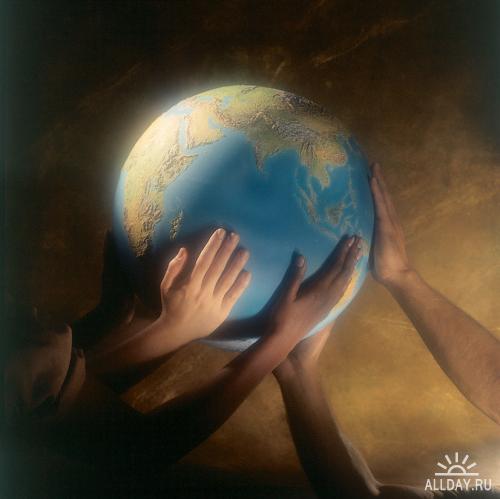 С чего всё начиналось….	Наш отряд начал свою деятельность 12 апреля 2013 года. Идея его «возрождения» воплотилась в создании социального проекта «Волонтёрство – как смысл жизни», который был предоставлен на региональный конкурс социально-значимых проектов «Моя инициатива: от идеи до реальности», проходящий в Дальневосточном Государственном Гуманитарном  Университете. Этот проект удостоился почётного третьего места. Говоря «почётное», я ничуть не преувеличиваю, так как учащиеся общеобразовательных учреждений за семь лет, в течение которых проводится форум, ни разу не занимали призовые места. Позже, в 2014 году проект удостоился гранта от администрации города Хабаровска в размере 100000 рублей. В рамках его реализации был отснят и запущен на краевое телевидение социальный ролик «Стань добровольцем, измени чью-то жизнь!», и закуплен информационный стенд отряда. Также добровольческий отряд «Молодёжный» реализовал социальный проект «Рука об руку – вместе в будущее», который в 2013 выйграл грант от администрации города Хабаровска в размере 45000 рублей.  Далее, в 2016 году наш проект «Помоги памятникам истории» получил грант в 100000 рублей. Смыслом проекта являлось благоустройство памятников. Наш отряд имеет свою информационную группу в социальной сети «ВКонтакте» и инстаграмм:http:\\vk.com\club70522914https://www.instagram.com/school_66_/Вот некоторые наши фотографии…)))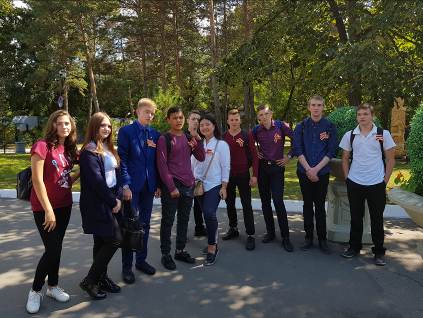 Акция «Стена памяти и дружбы»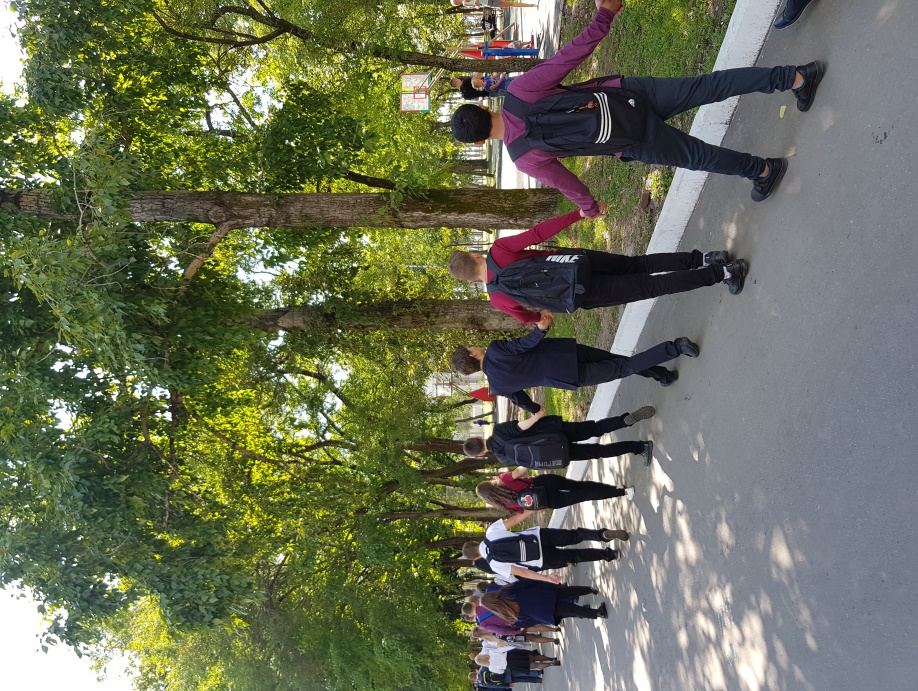 Фестиваль детских и молодёжных общественных объединений
Прорыв 2017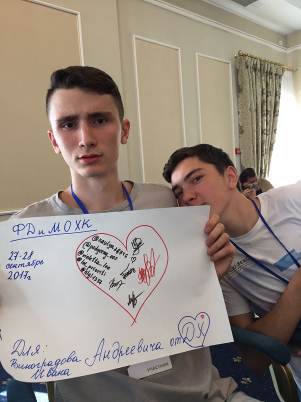 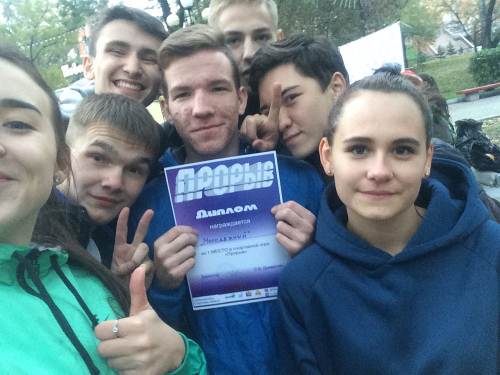 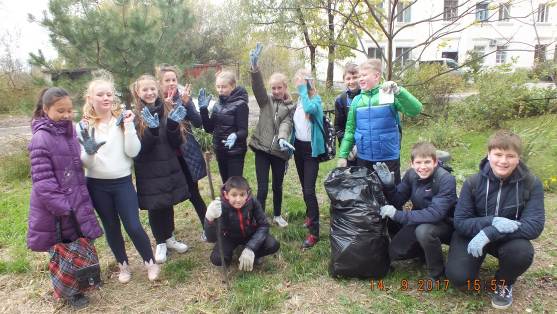 Субботник «Во дворе дома, где живет моя семья»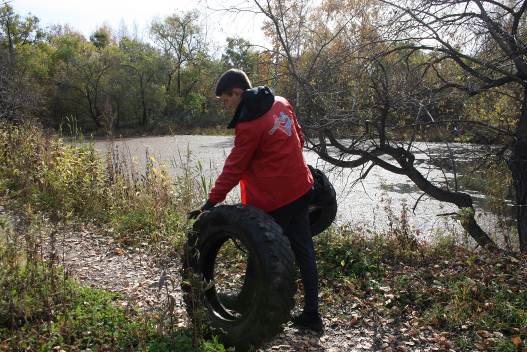 «Чистые игры»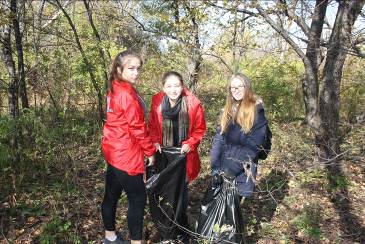 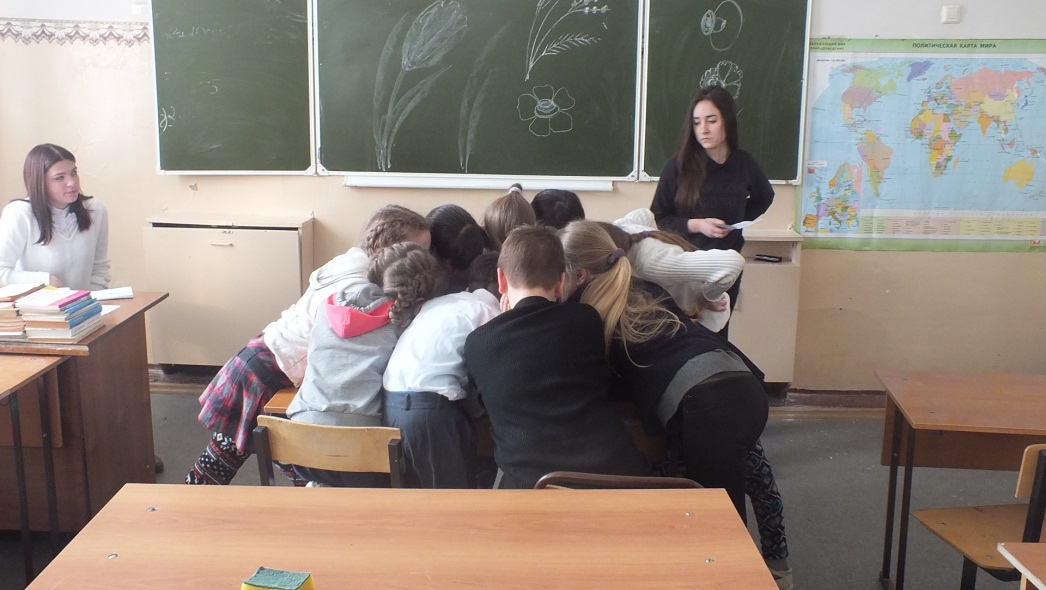 Мероприятия в социальной гостиной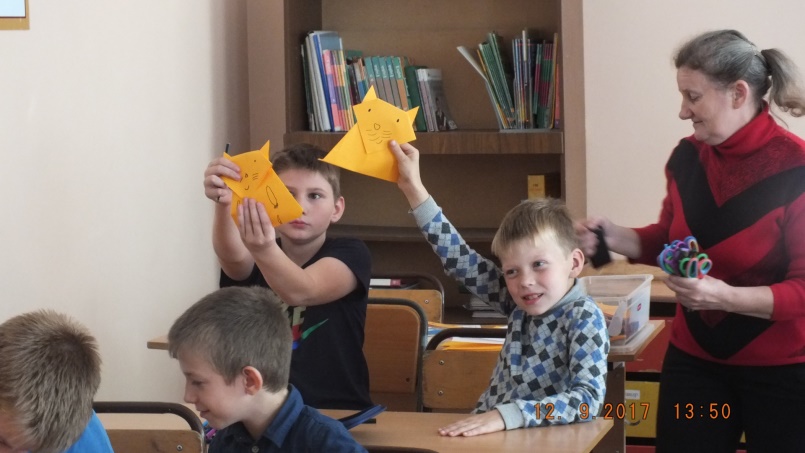 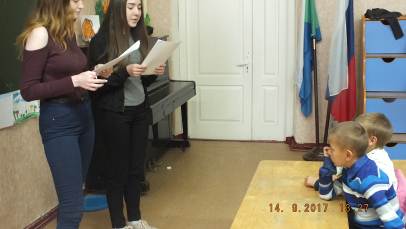                     КВН «Юниор-лига» районный этап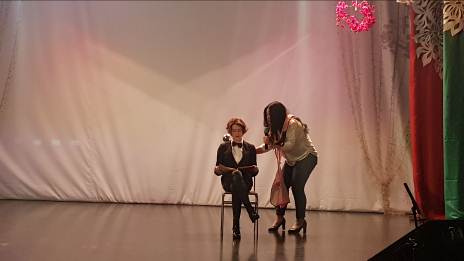 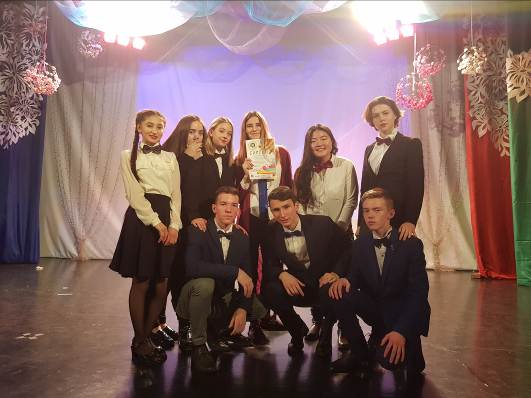 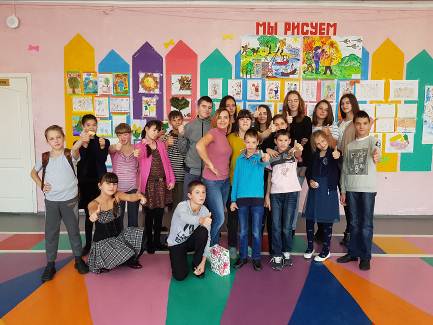 Конкурсы и игры, посвященные ПДД для детей школы-интернат №4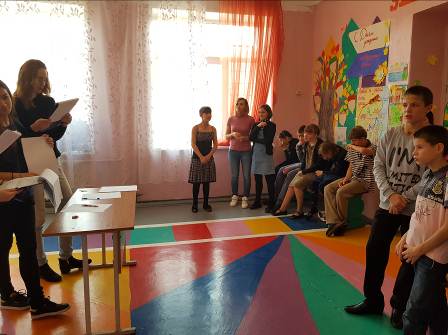 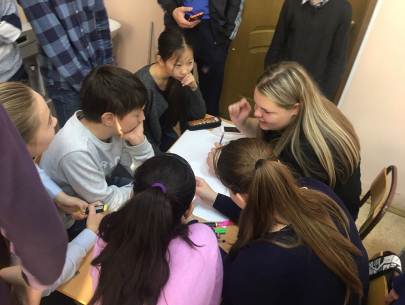 Мероприятия, посвященные ЗОЖ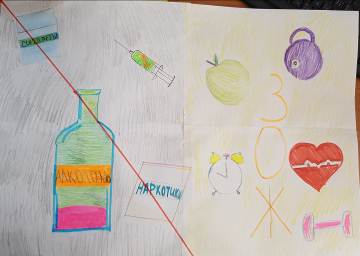 Формула успеха 2017-2018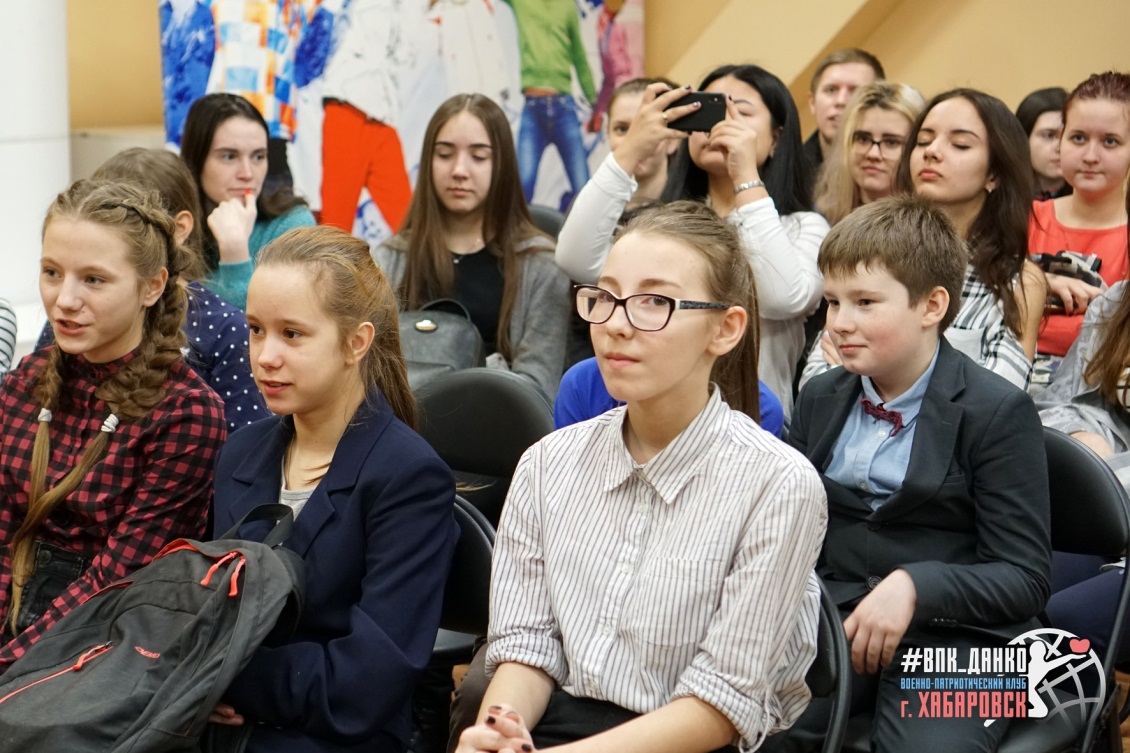 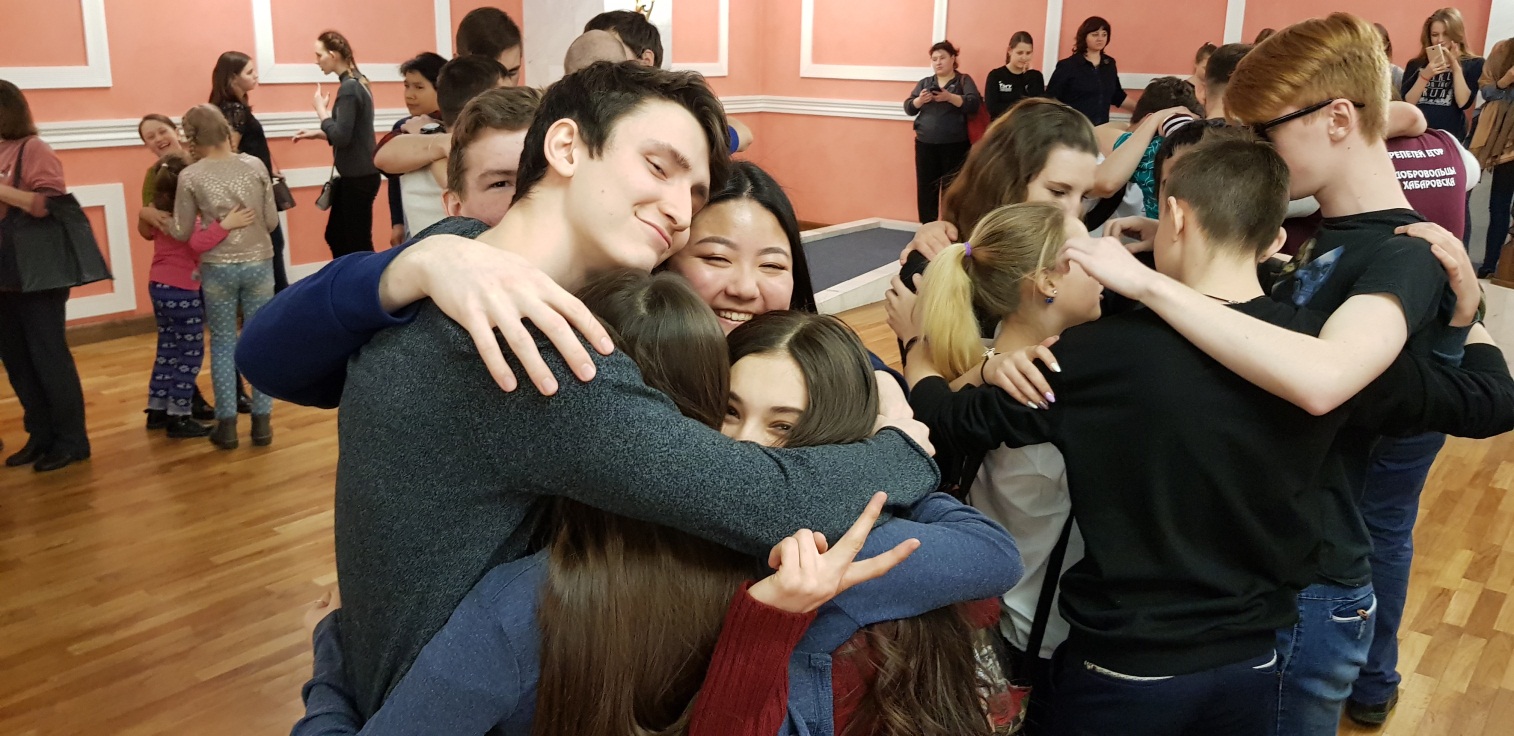 Школа добровольцев «Технология добра»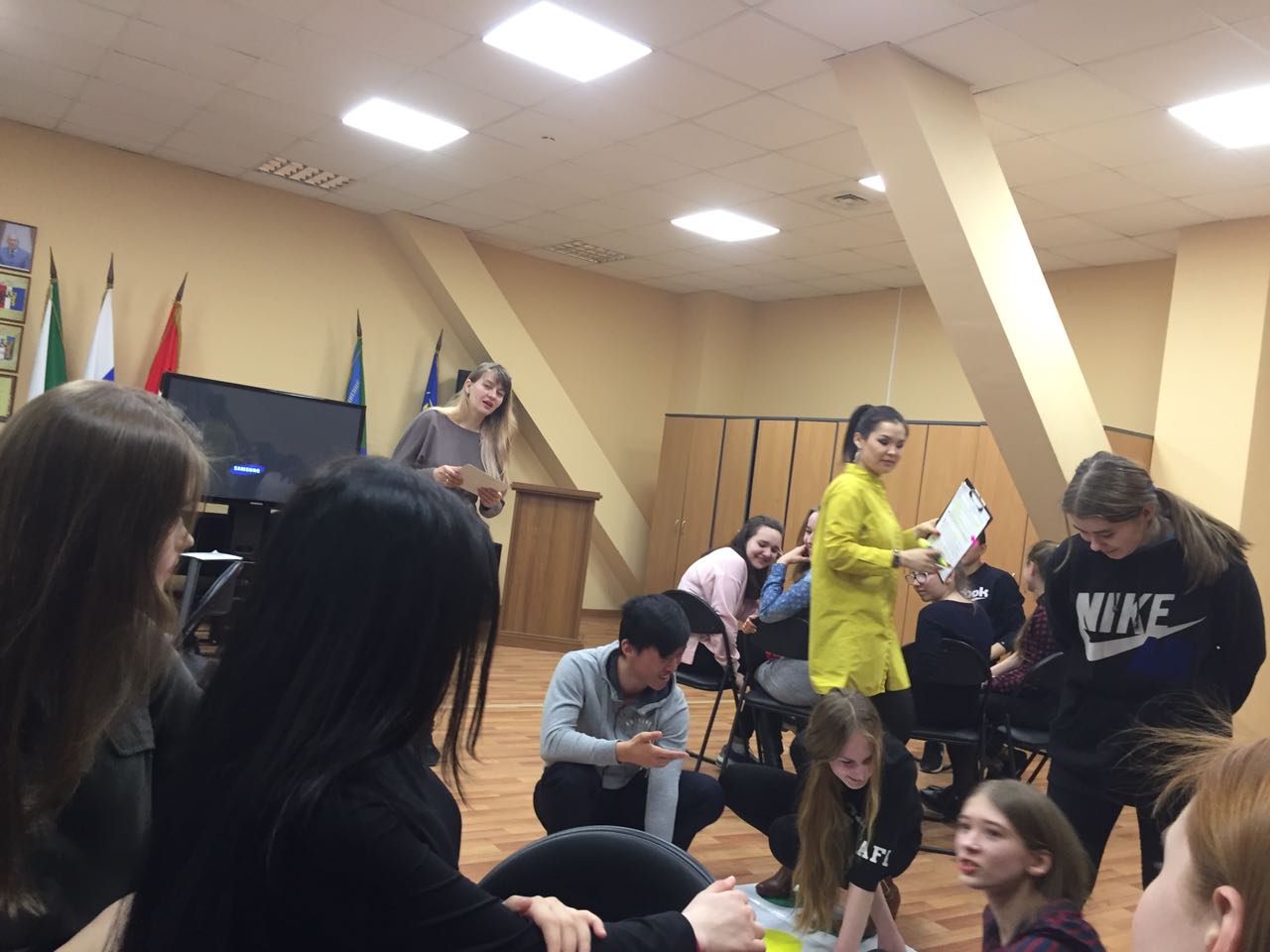 Цель нашего отряда:Привлечение подростков к добровольческой деятельности, воспитание в них личностных качеств, посредством безвозмездной помощи людям.В обязанности нашего отряда входят:Проведение мероприятий и акций с различными категориями населения (дети из детского дома, дети из малообеспеченных и неблагополучных семей, ветераны войны)Проведение методических бесед с учениками старших классов, среднего звена и младшеклассниками Агитационные мероприятия (распространение информации о работе нашего отряда) Наш диплом за 3 место в региональном конкурсе «Моя инициатива: от идеи до реальности»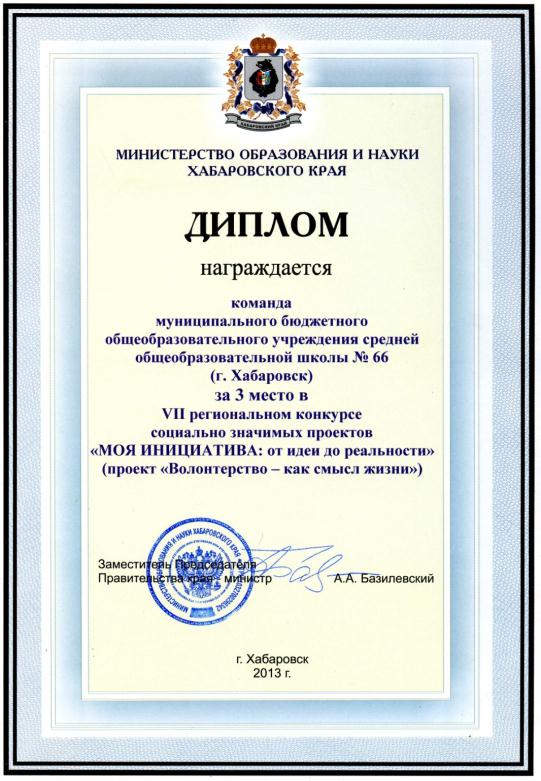 И ещё несколько достижений…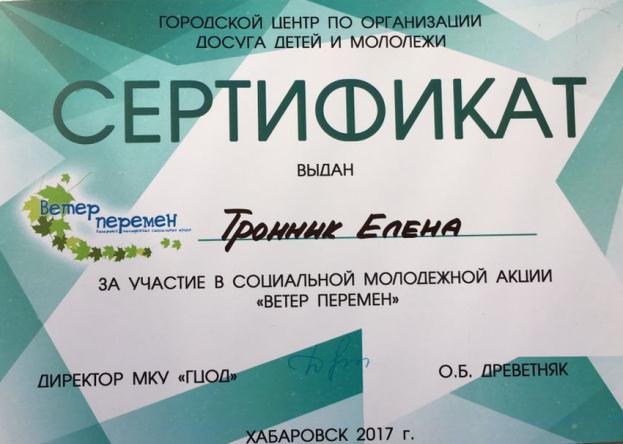 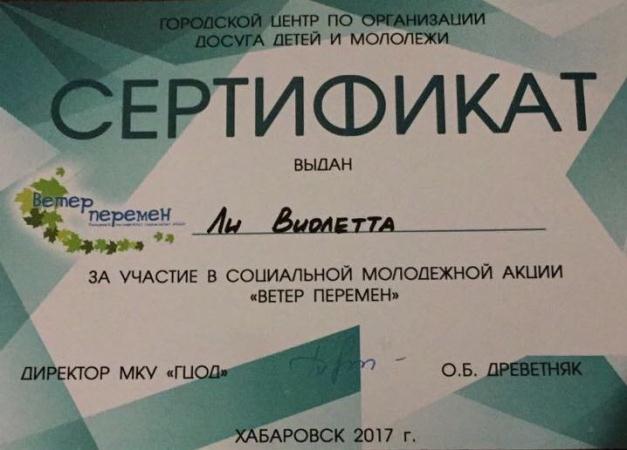 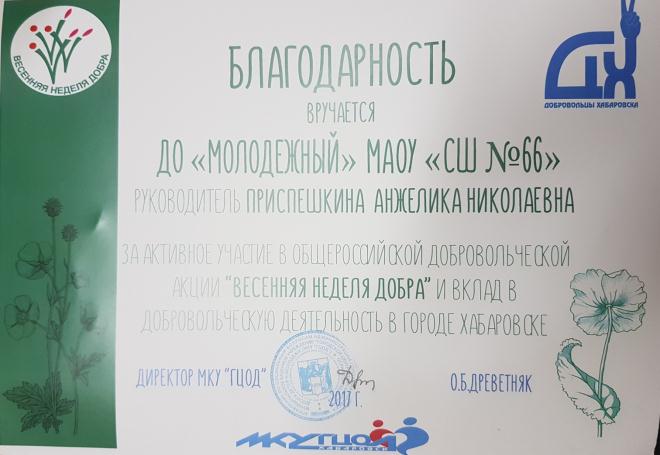 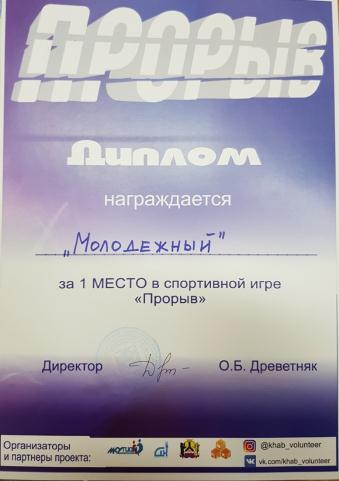 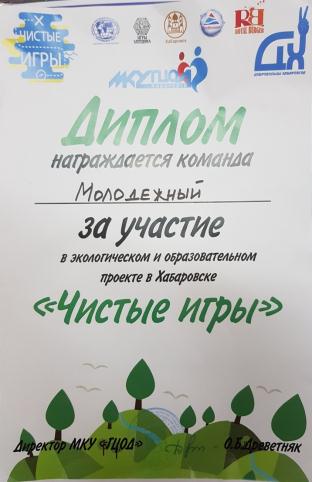 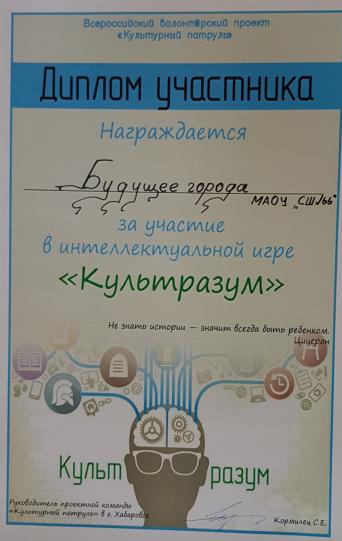 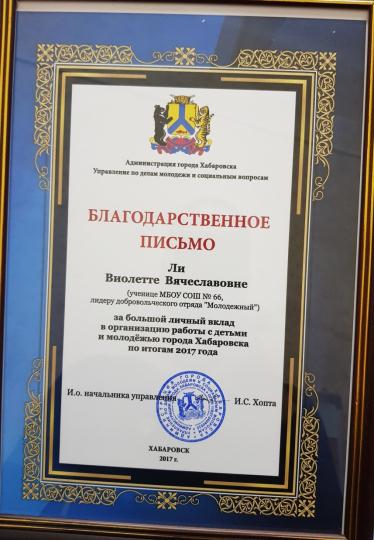 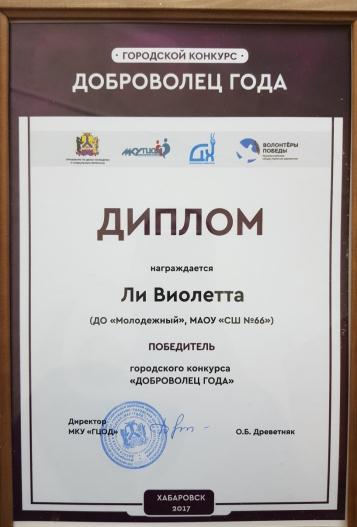 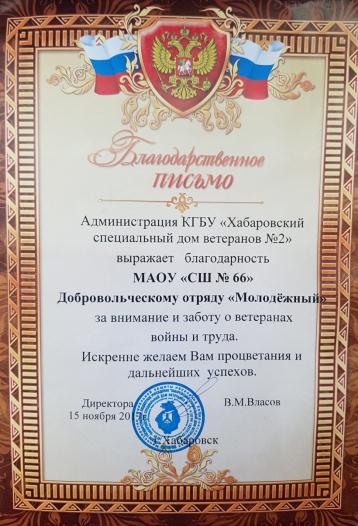 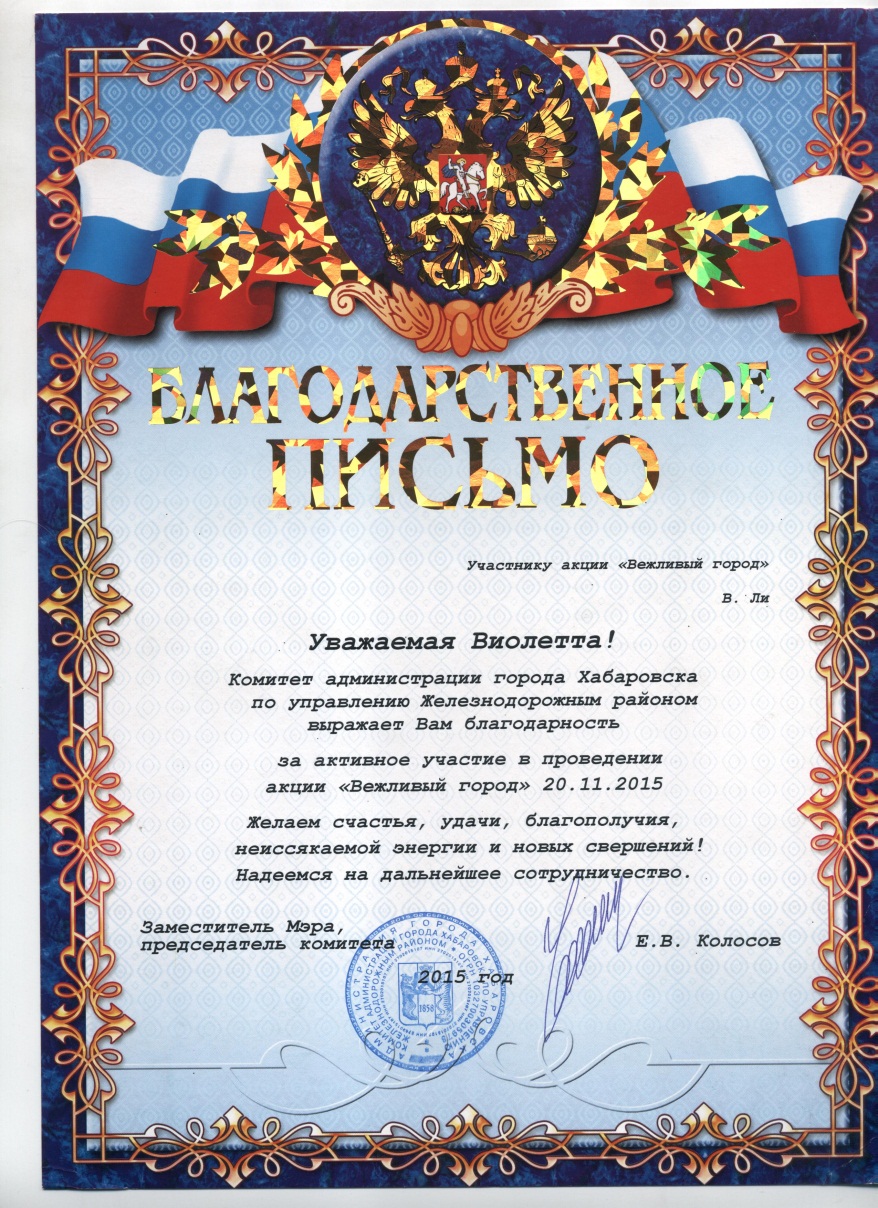 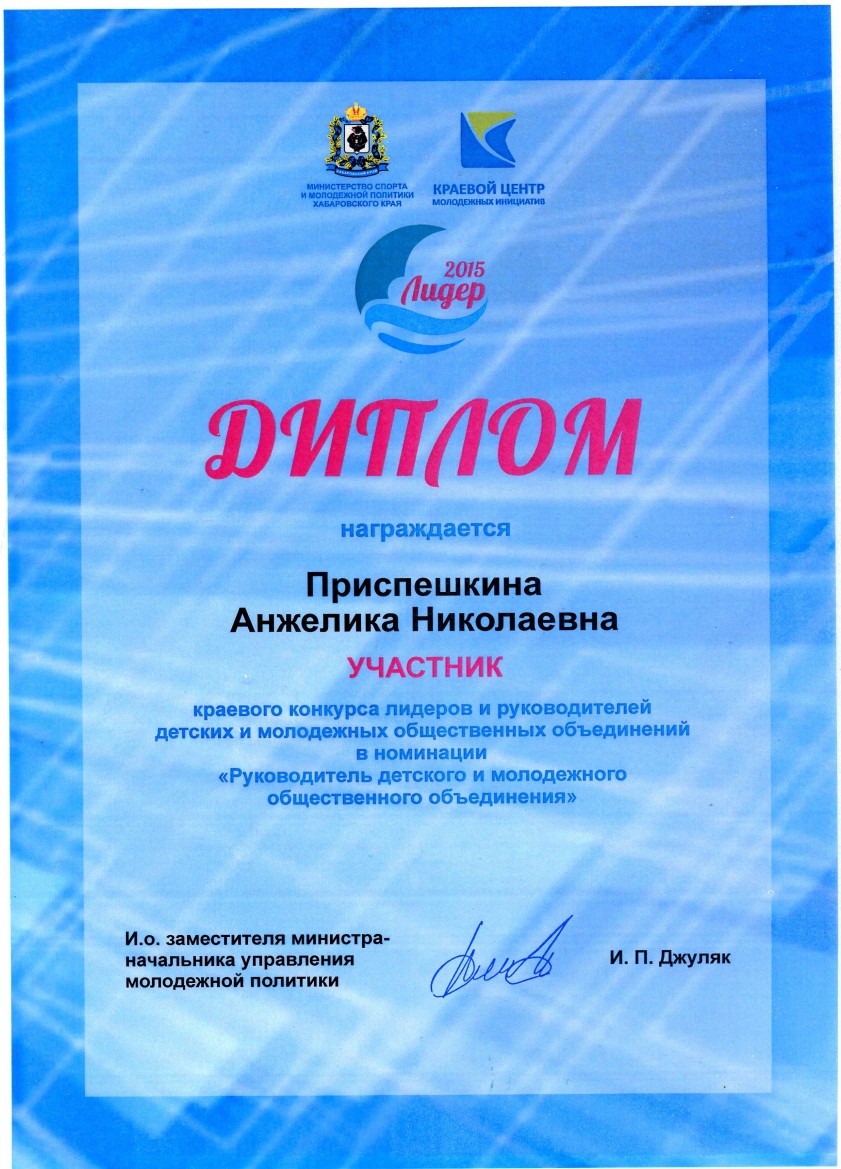 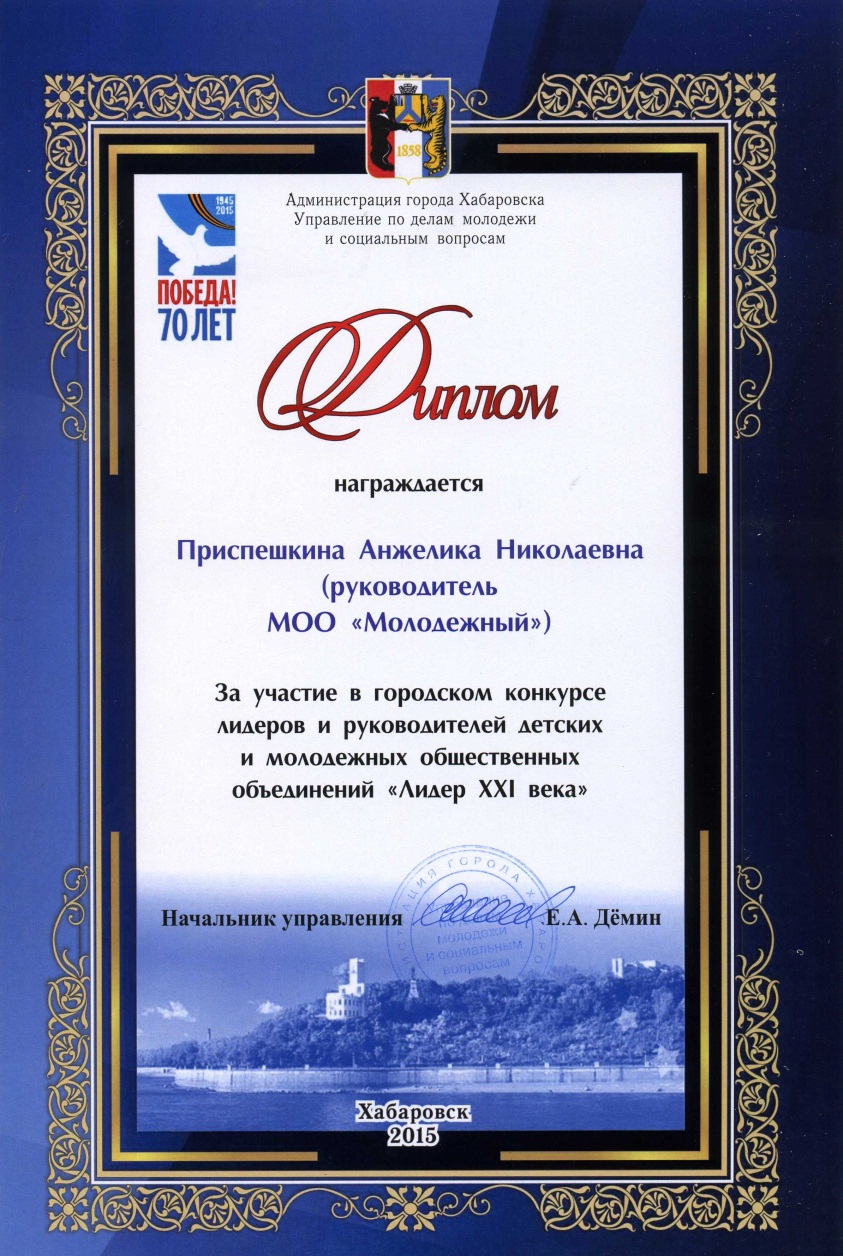 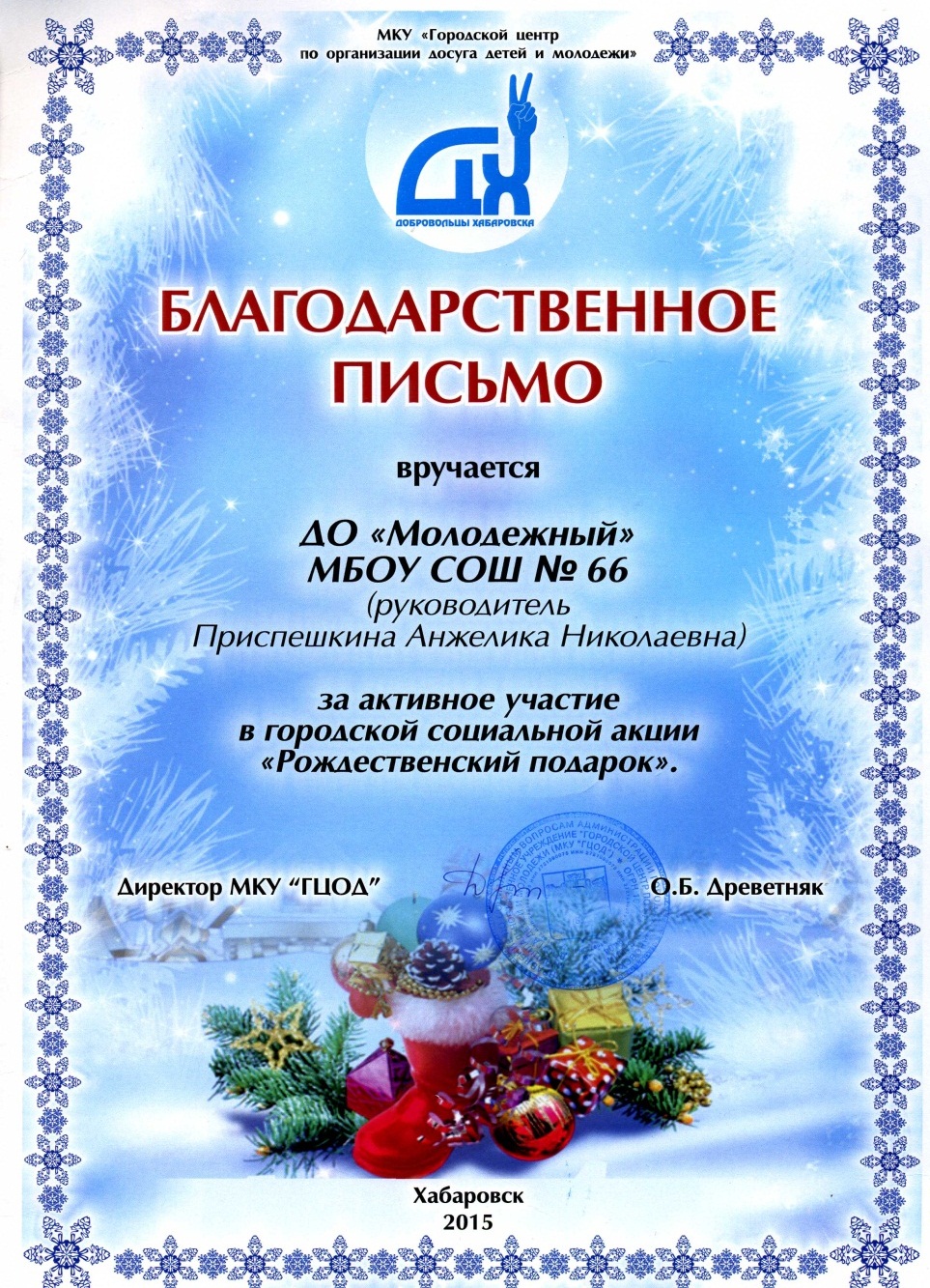 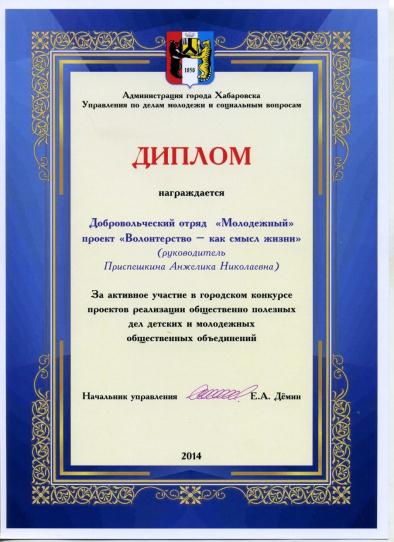 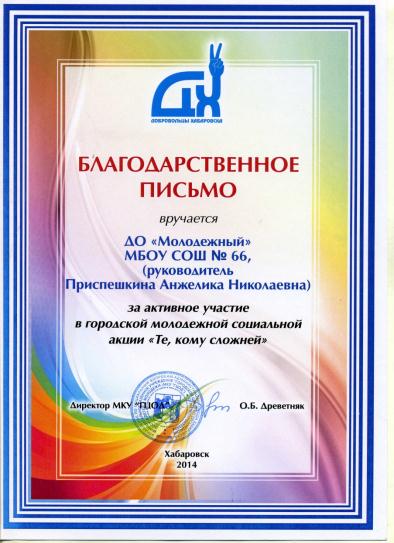 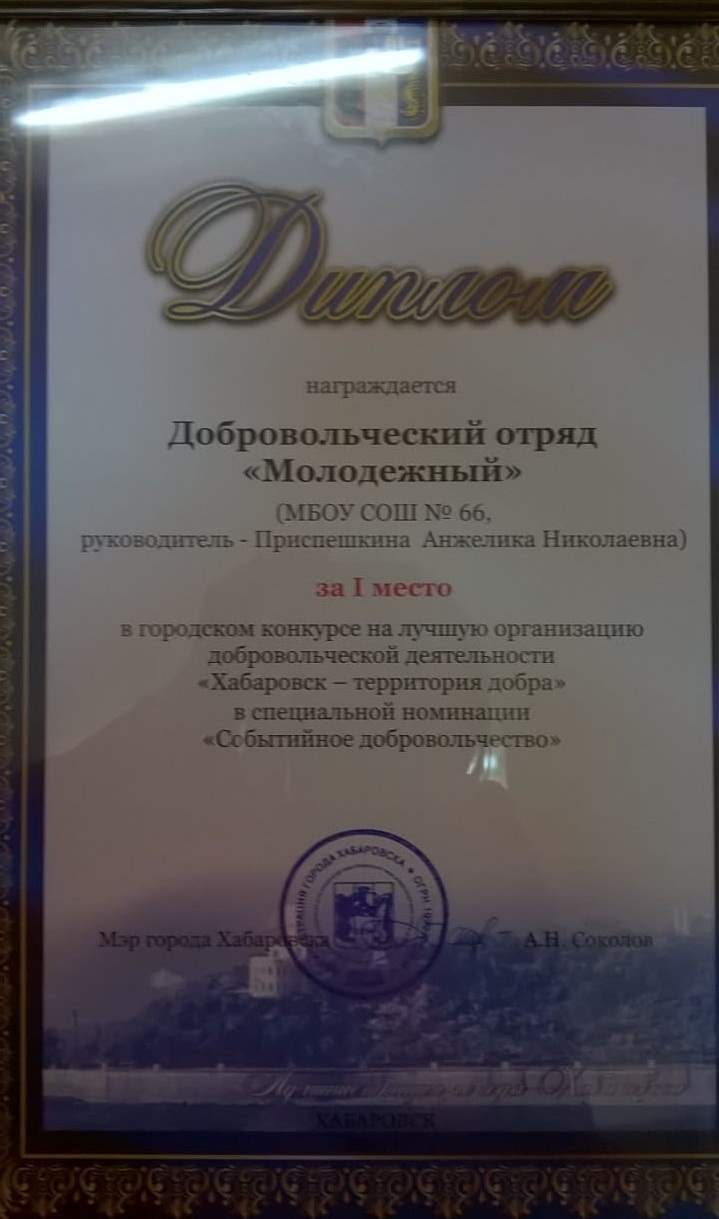 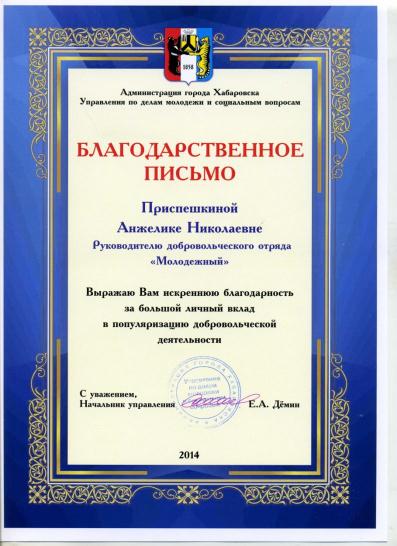 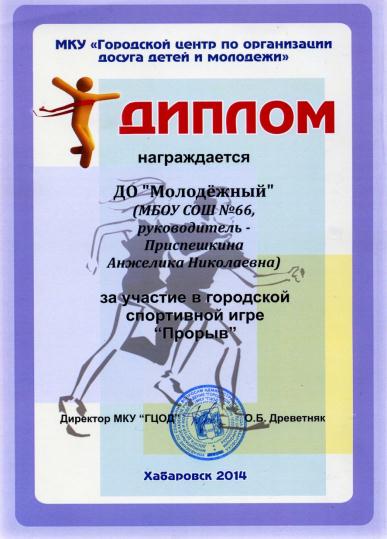 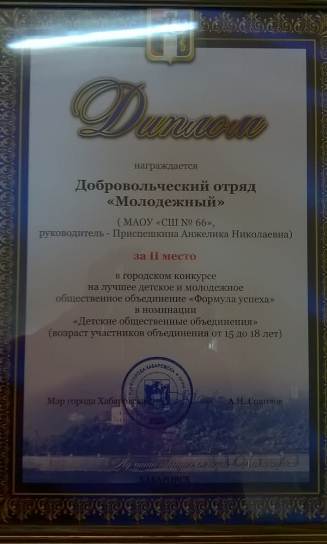 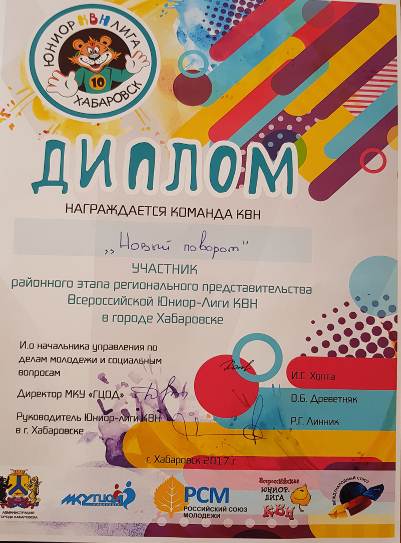 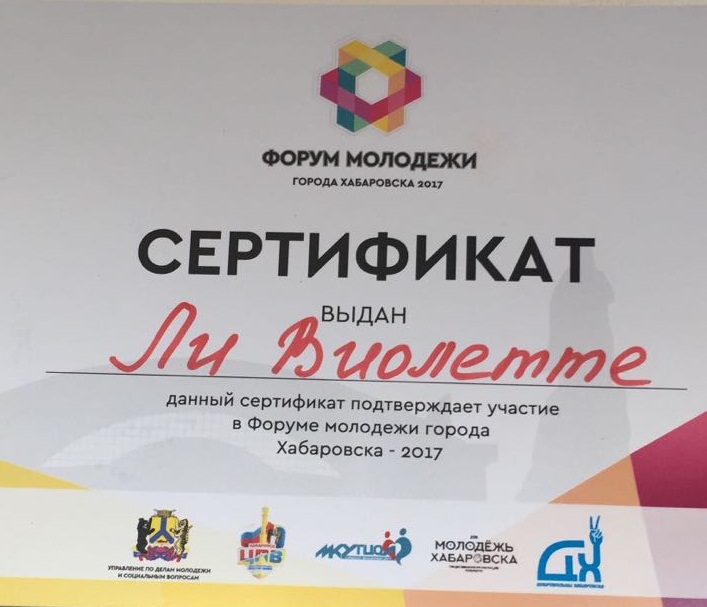 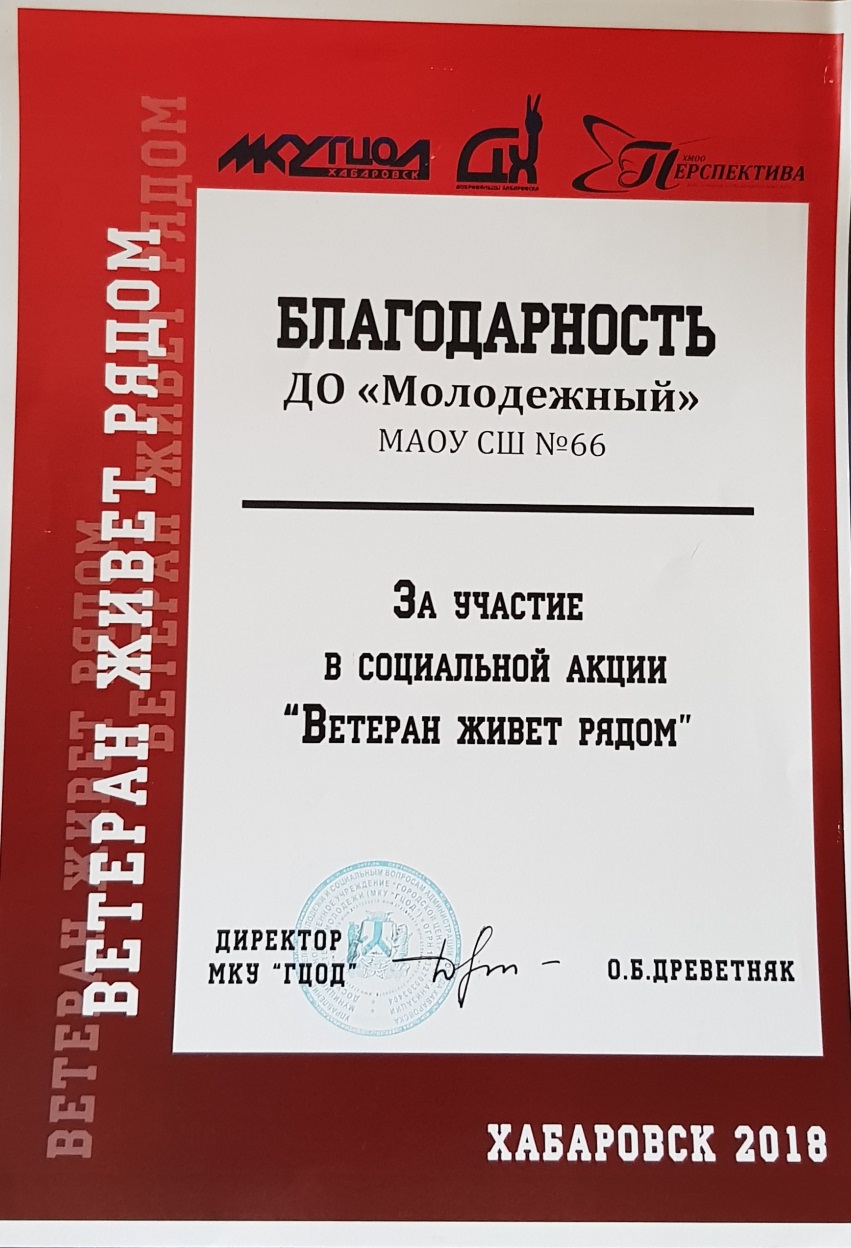 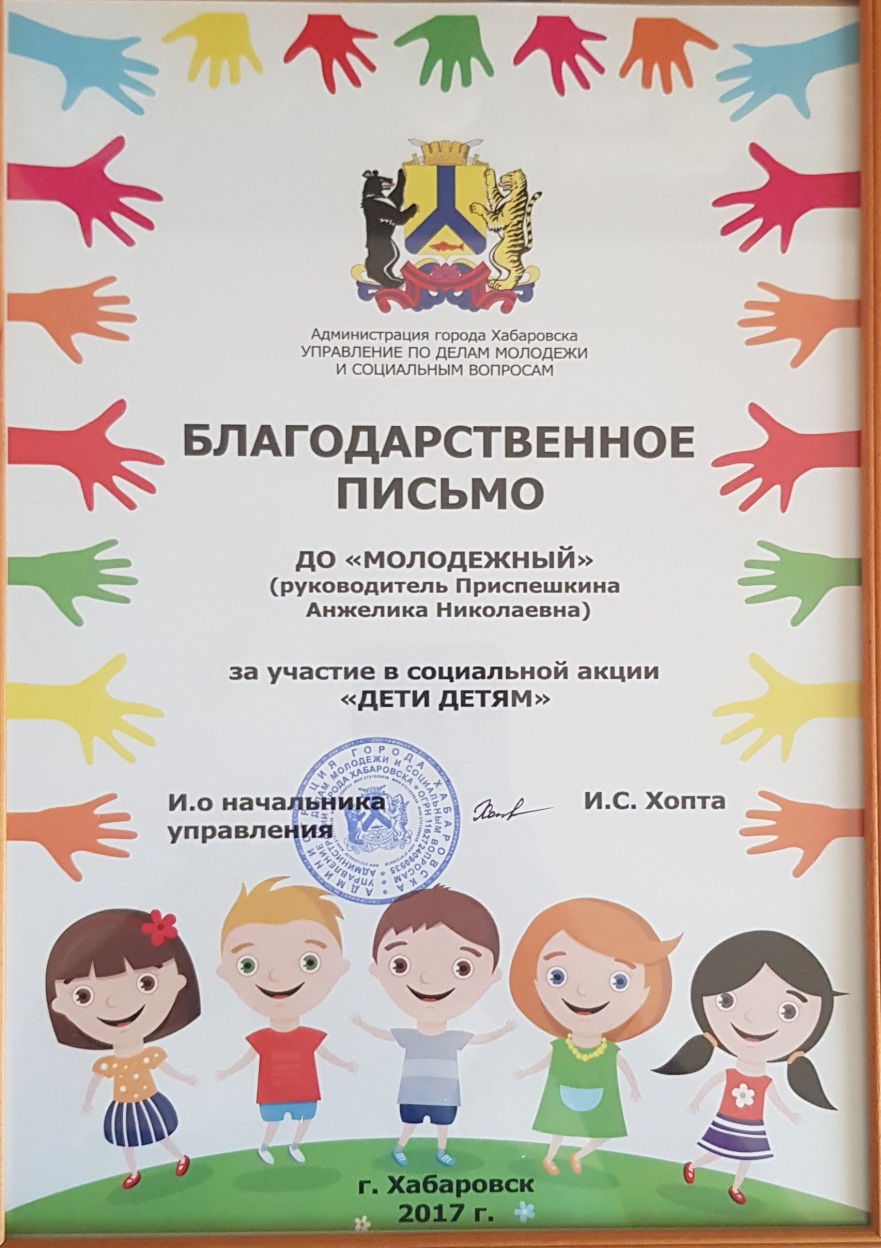 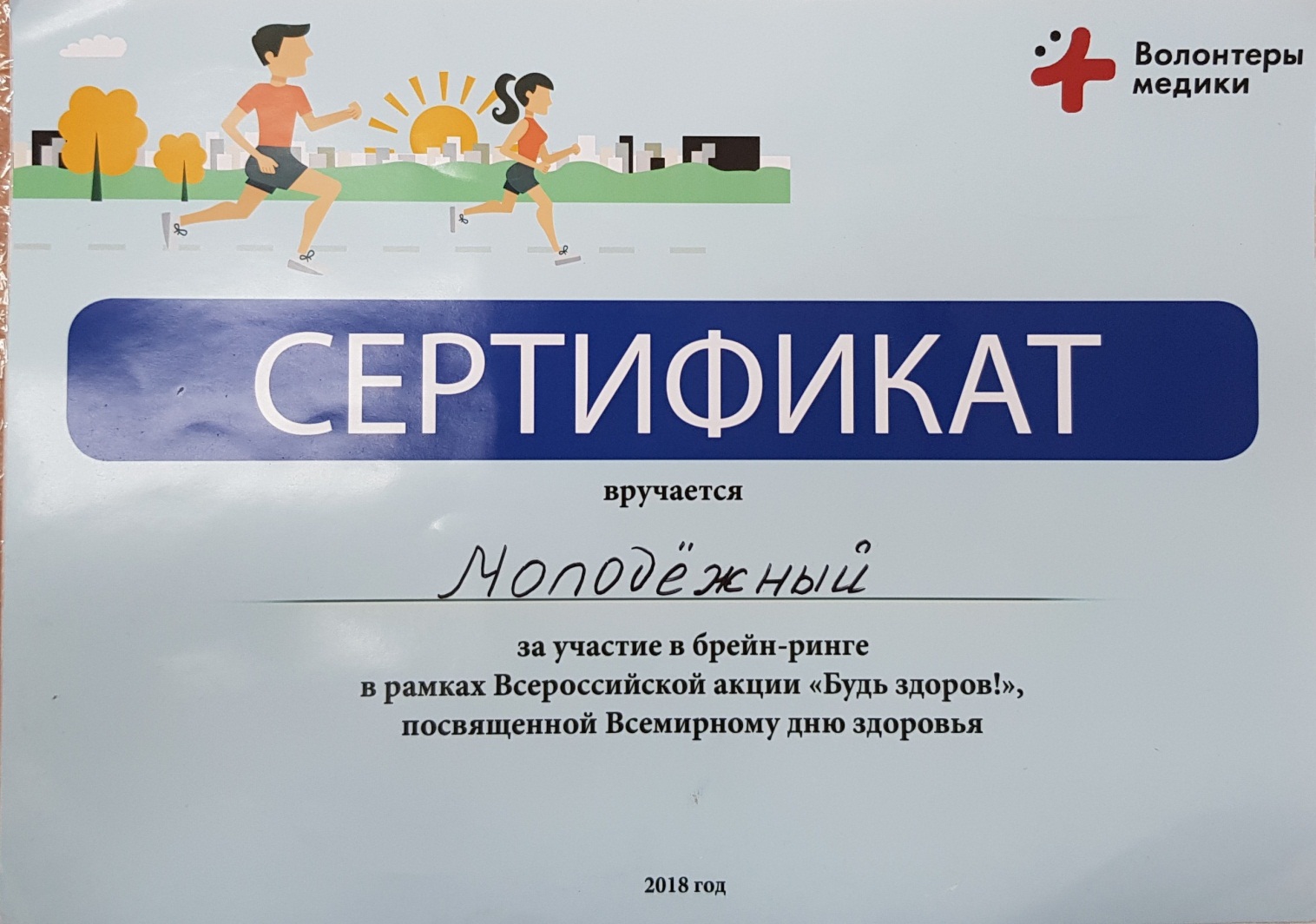 Список  добровольческого отряда «Молодёжный»МАОУ СОШ № 66. Ли Виолетта – лидер  Исманова Зулфия – зам. лидера Ерёмина ЕлизаветаРябков НиколайБубенчиков ВалерийМустафаев МустафаНозиров СиноТронник ЕленаКущ ПолинаАсеева ЕлизаветаМонакова НатальяТуктагулова ВероникаКезина ОльгаПулькевич ИринаСолодов ВладиславРуководитель добровольческого отряда «Молодёжный» - Приспешкина Анжелика Николаевна.Структура отрядаДевиз отряда: Вместе мы построим достойное будущее!Задачи:Обучение командира отряда в школе добровольцев.Создание инициативной группы школьников – волонтеров;Поиск необходимых ресурсов;Обучение инициативной группы командиром, по программешколы волонтёров;Планирование организационных  мероприятий;Проведение мероприятий усилиями школьных волонтёров;Подведение итогов/рефлексия.Символика отряда:«Эмблема в виде звезды»Основные значения: — пятиконечная звезда – пять направлений деятельности отряда: ЗОЖ, работа с жилмассивом, работа с детскими домами, работа в социальной гостиной, работа с пожилыми людьми. Отдельно хотелось бы выделить социальный эффект нашей деятельности: решена проблема организации свободного времени для молодежи нашего учреждения. Участники волонтерского отряда стали более инициативными, толерантными, участливыми к проблемам других людей, проявляющими неприятие социально-опасных привычек, желающие сохранить свое здоровье и здоровье других, пропагандирующие здоровый образ жизни и др. Такую информацию мы вывели с помощью различных анкетирований, которые были проведены среди участников волонтёрского отряда после ряда проведённых мероприятий с различными категориями населения.Мы считаем, что это не плохие результаты, и будем стремиться продолжать вовлекать в добровольческую деятельность как можно больше учащихся.Общее собрание волонтёрского отрядаКомандир отрядаЗаместитель командира отрядаЗОЖРабота с жил массивомРабота с детскими домамиРабота с детьми, находящимися в трудной жизненной ситуацииРабота с пожилыми людьмиЛи ВиолеттаМустафаев МустафаРябков НиколайКезина ОльгаПулькевич ИринаНозиров СиноТронник ЕленаАсеева ЕлизаветаБубенчиков ВалерийКущПолинаЕрёмина ЕлизаветаСолодов ВладиславИсманова ЗулфияМонакова НатальяТуктагулова Вероника